Дневник  летнего лагеря дневного пребывания "Солнышко"С 28 июня, в МОУ СОШ № 10, начал свою работу летний лагерь дневного пребывания «Солнышко» для 30 детей нашего села. Смена продлится 15 дней.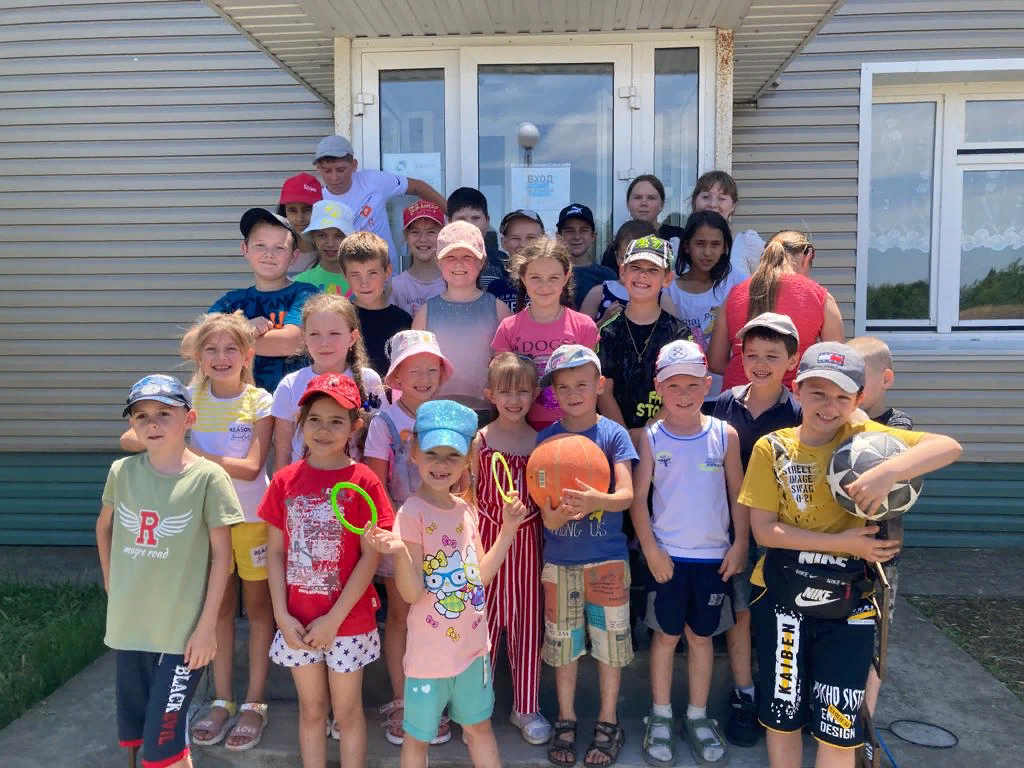 28 июня «День Детства»С раннего утра школьный двор наполнился детским смехом и весёлым шумом. Первый день лагеря начался с традиционной линейки, зарядки и завтрака. Руководитель детского лагеря С.В. Колпакова провела с ребятами инструктаж по технике безопасности в пришкольном летнем лагере. Ребята познакомились с воспитателями и вожатыми, которые будут обучать и развлекать детей на протяжении всей смены. После завтрака ребята разошлись по группам на занятия по кружкам «Юный авиамоделист» и «Страна спортландия». Воспитатели Ю.З. Ившин и А.А. Новиков старались найти индивидуальный подход к каждому ребёнку, чтобы занятия для всех детей были запоминающимися и увлекательными.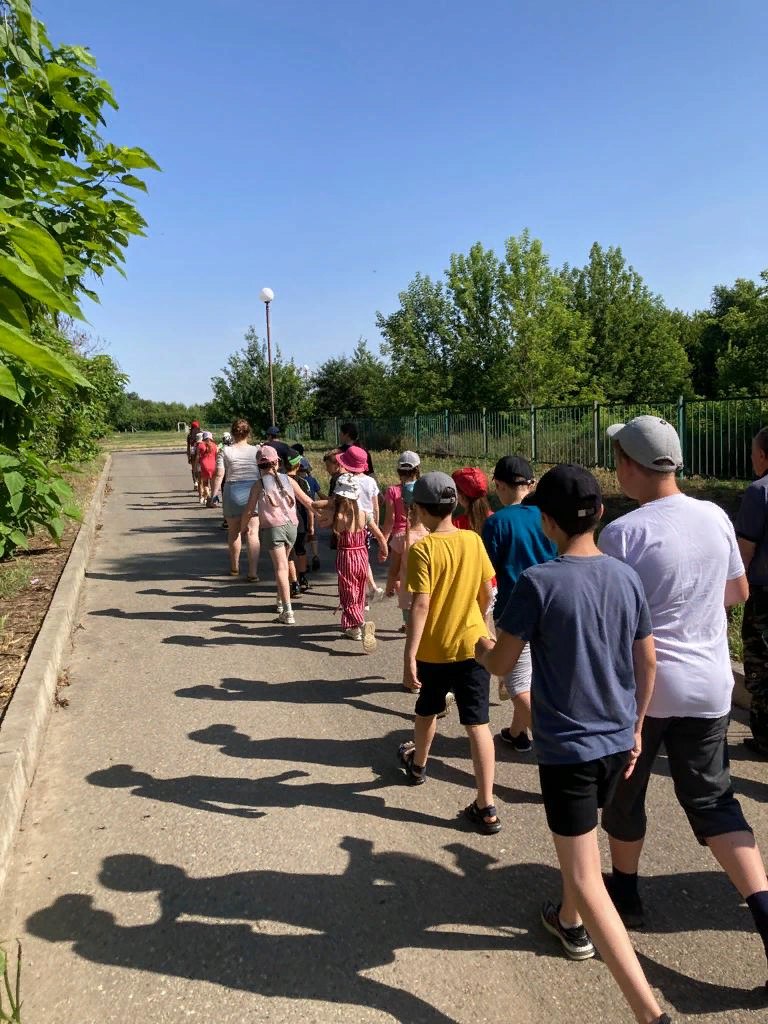 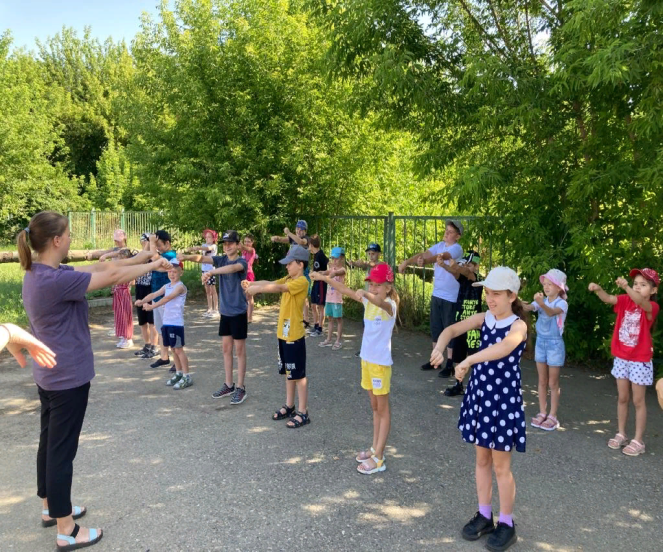 После окончания кружков детей ждали сотрудники ДК на развлекательную игру «Форд Бояр». Ребята уже были распределены по отрядам («Нон-стоп», «Звёздочки»). В игре было несколько станций, за победу выдавался «золотой ключик» капитанам команд. По итогам игры большее количество ключиков собрала команда «Звёздочки». Все дети были заинтересованы в игре и получили много положительных эмоций.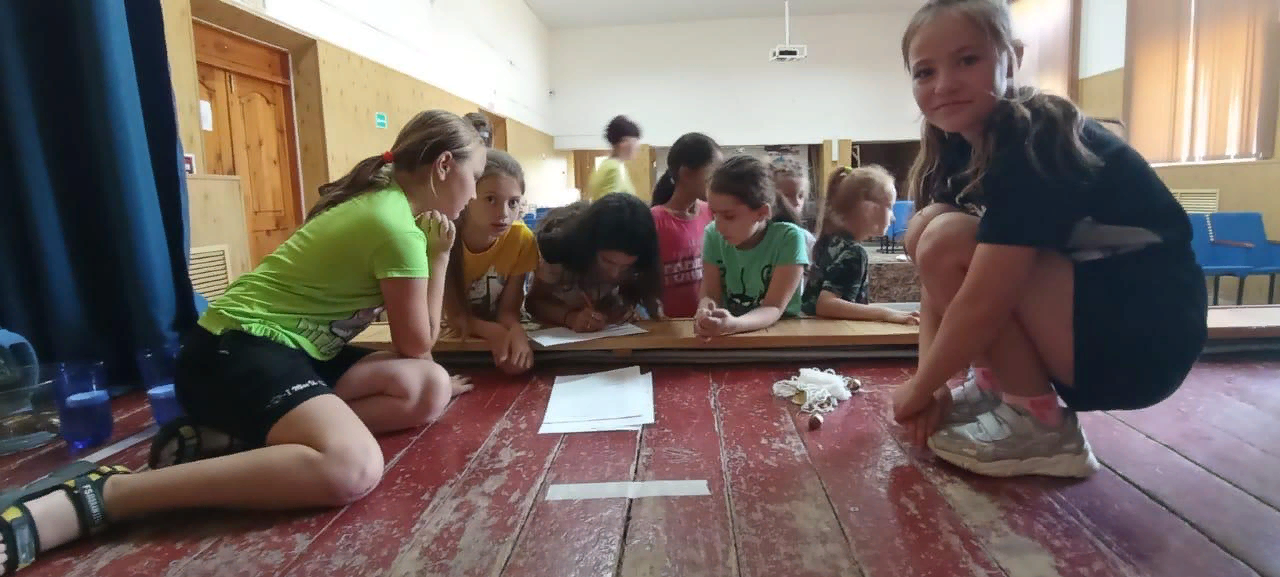 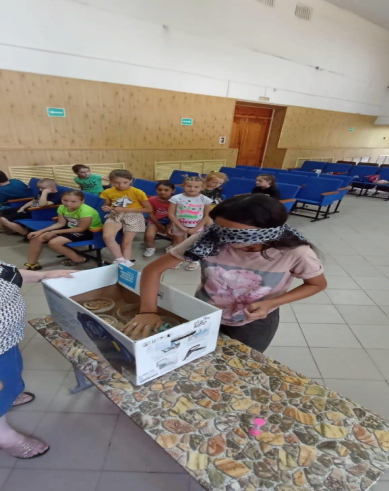 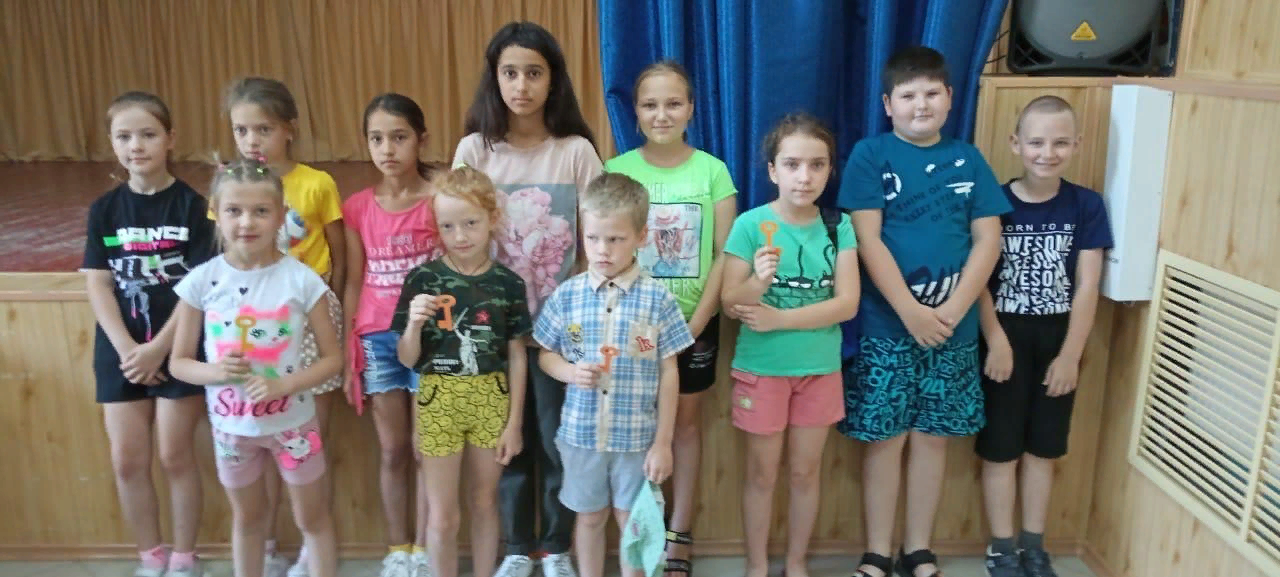 29 июня «Салют, Планета детства»Жаркое солнечное утро! Все дружно собрались на площадке. По традиции после небольшой линейки, все вышли на зажигательную зарядку! Ее провели Юрий Зенович и Алексей Александрович. Зарядка зарядила позитивом на весь день всех ребят и воспитателей.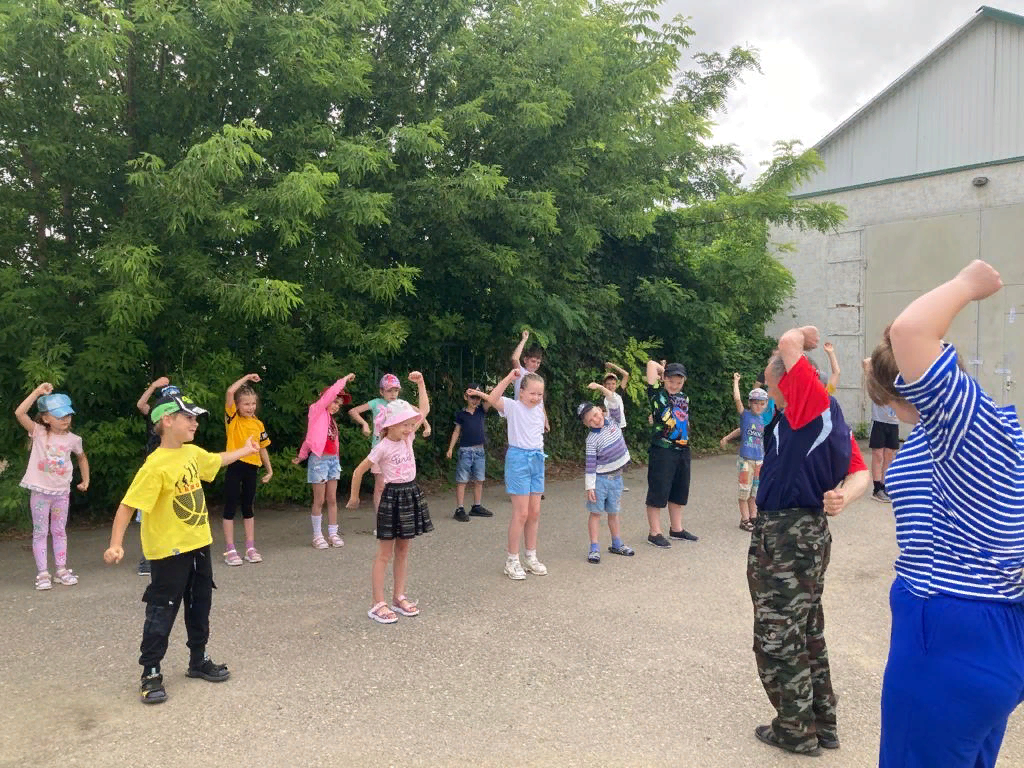 После вкусного, полезного и сытного завтрака, дети отправились на кружки. Сегодня Елена Витальевна провела увлекательную игру «В страну сказок», все дети вспомнили сказочных персонажей и из каких они произведений. Так же, Анастасия Михайловна провела экскурсию для детей «В мир информатики». Далее детей ждал «Интеллектуальный марафон», который проходил на территории дома культуры. Было много загадок и задачек, но дети с лёгкостью их решили. Наши отряды потрудились и показали свои способности, победу одержала дружба. За обедом ребята съели все, что им предложили. Вот так прошел ярко ещё один день в лагере.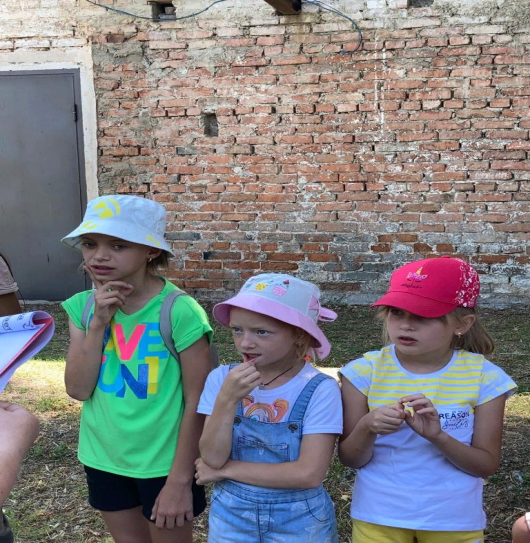 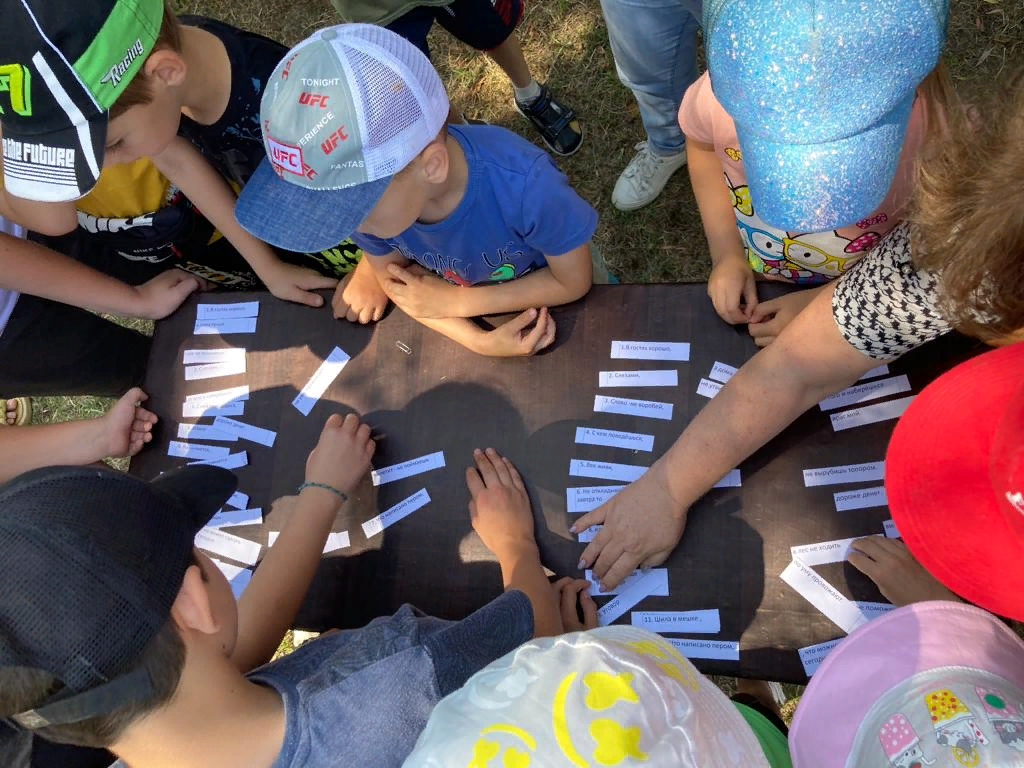 30 июня «День друзей и улыбок»Прохладное утро. Но даже, несмотря на такую погоду, наш дружный коллектив собрался на веселой, спортивной  зарядке.После завтрака в школьной столовой, детей ждала встреча с сотрудниками пожарной безопасности. Ребятам рассказали о правилах и мерах предосторожности при возникновении пожара. А так же показали на примере, как осуществляется тушение огня при пожаре. Детям позволили примерить форму пожарника и сделать множество позитивных фотографий.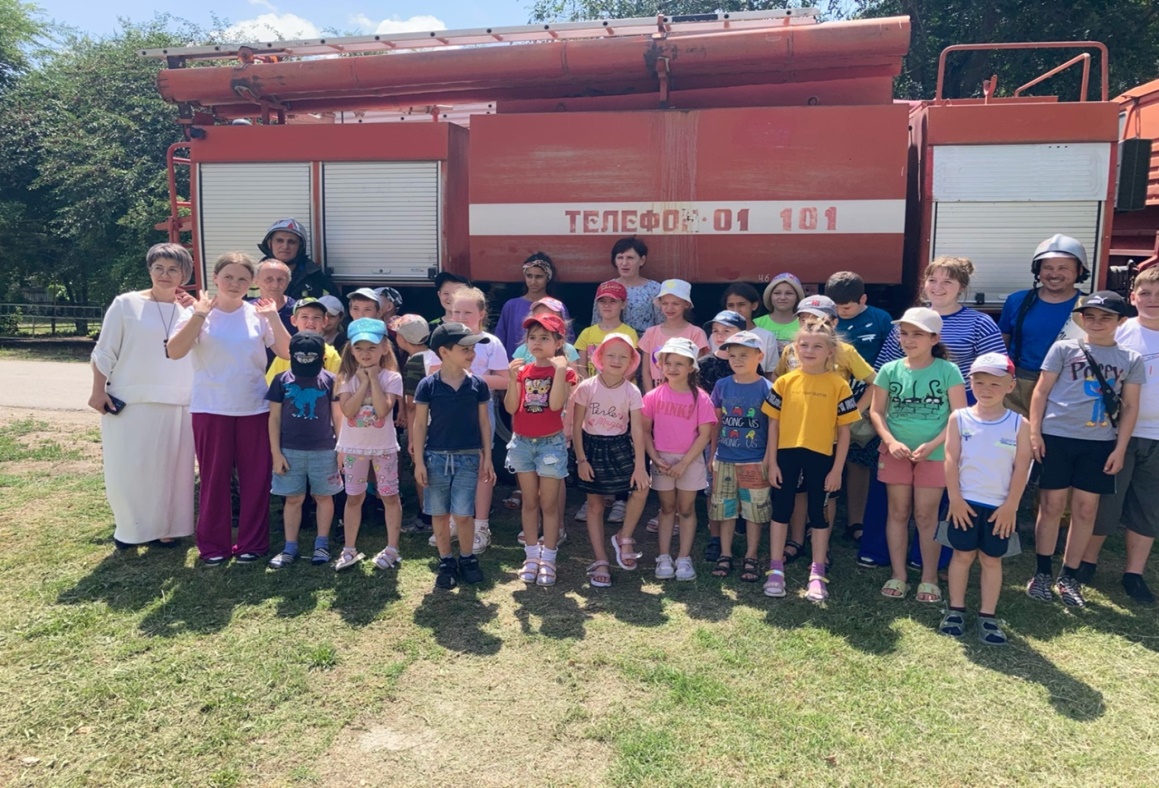 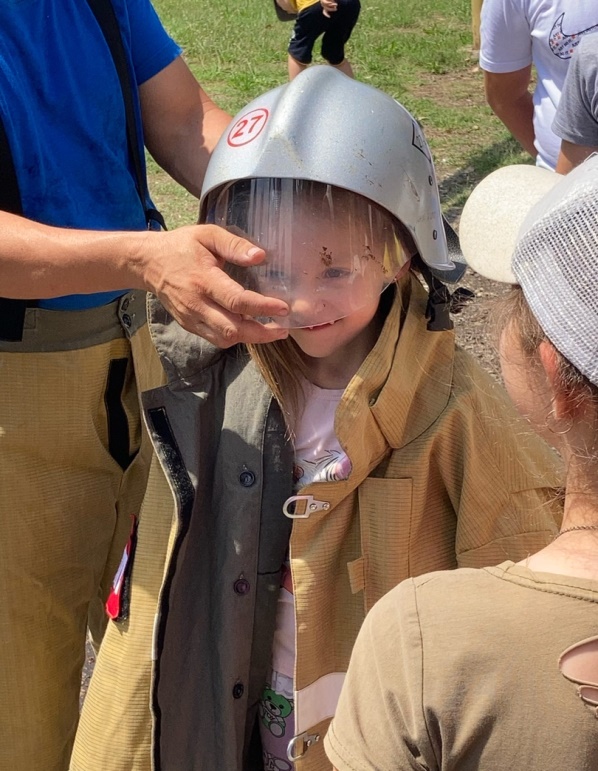 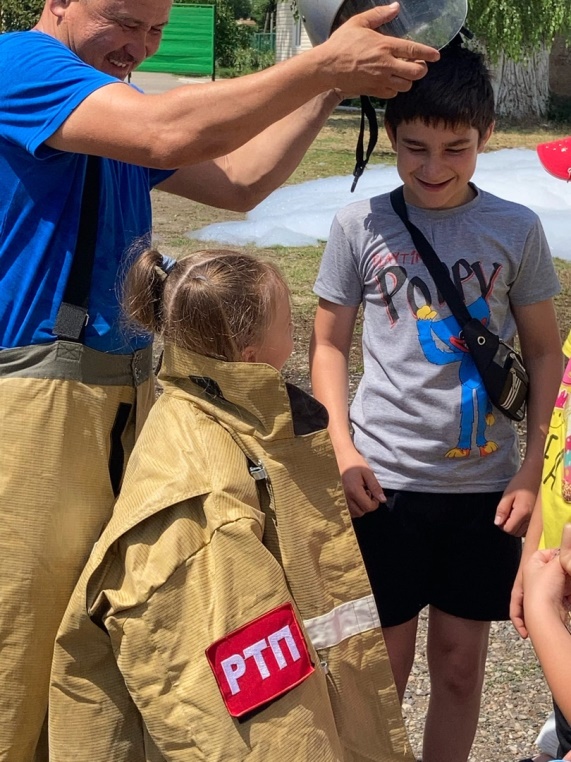 После мероприятия, как обычно прошел обед, а после обеда прошли занятия  по интересам. 1 июля «День финансовой грамотности»Погода радует своими солнечными днями. Как обычно утро ребят начинается  с зарядки, затем все отправились на завтрак, скушали  вкусную запеканку, немного поиграли на свежем воздухе и каждый отряд отправился на кружки. После кружков детям подготовили интересное мероприятие по финансовой грамоте «Экономический калейдоскоп». Ребята разделились на пять команд, придумали себе названия и началась квест-игра. Было несколько станций, на которых ребятам пришлось разгадывать крассворды, загадки, решать логические задачки, собирать пазл и многое другое. В конце игры определили победителей, ими стали 2 команды, набравшие одинаковое количество баллов, но никто из детей не остался без внимания, все получили сладкий приз.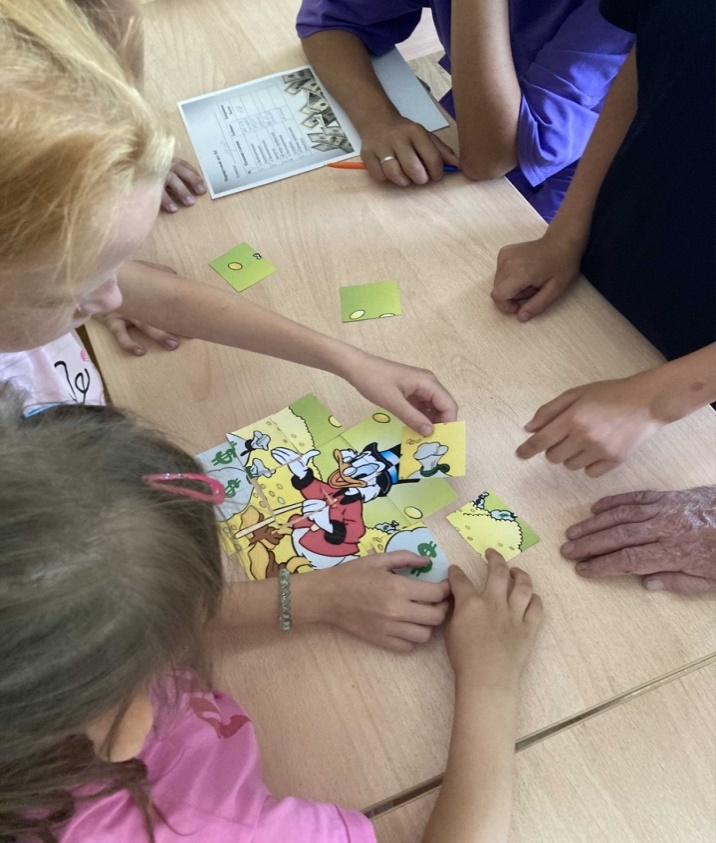 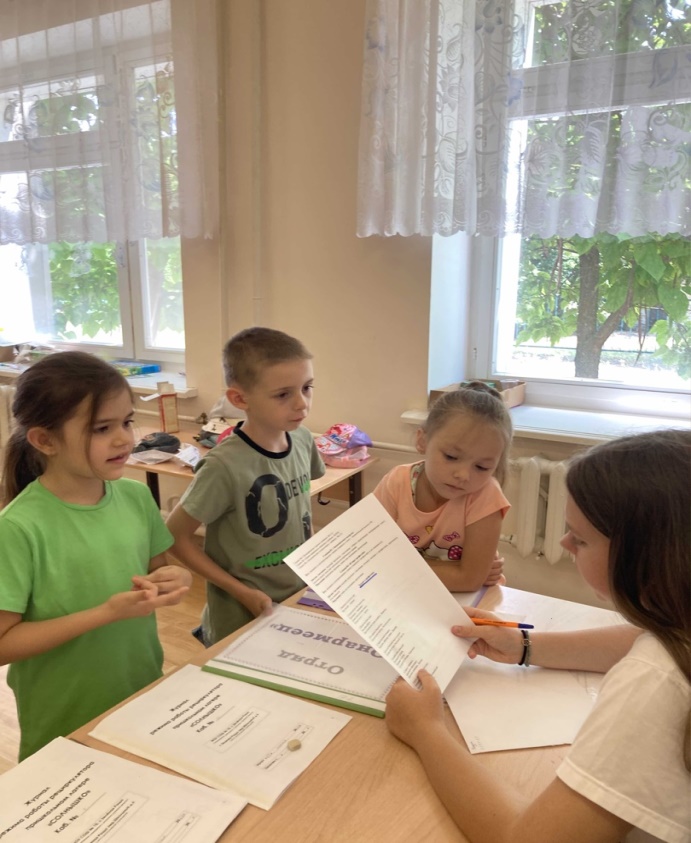 После вкусного обеда детям показали фильм о Петре I, в котором говорилось сколько пользы принёс Пётр России. Вот так насыщенно прошёл еще один день в летнем лагере.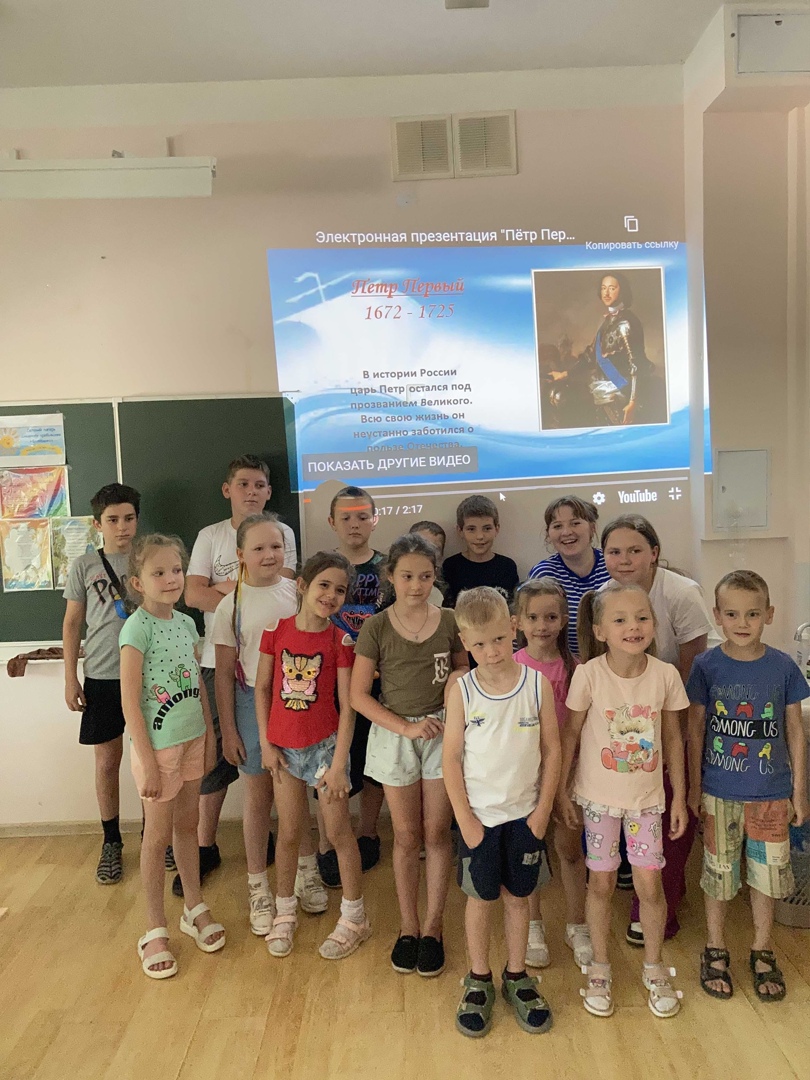 4 июля «День Экологии»День начинается с приема детей, продолжается утренней зарядкой, плавно переходит в столовую, где наши бесценные повара, уже приготовили вкусный и полезный завтрак. После завтрака дела и планы в нашем лагере разделились. Отряд Нон-стоп отправился на кружок «В гостях у сказки», где перевоплащались в сказочных героев и представляли свои сказки. А отряд Звёздочки отправились на кружок «Юный авиамоделист», затем отряды поменялись местами. После занятий на кружках началось самое интересное, к детям пришли сотрудники ДК и провели мероприятие «Шоколадная страна»- было очень «сладко». За правильные ответы детей поощеряли сладкими сюрпризами.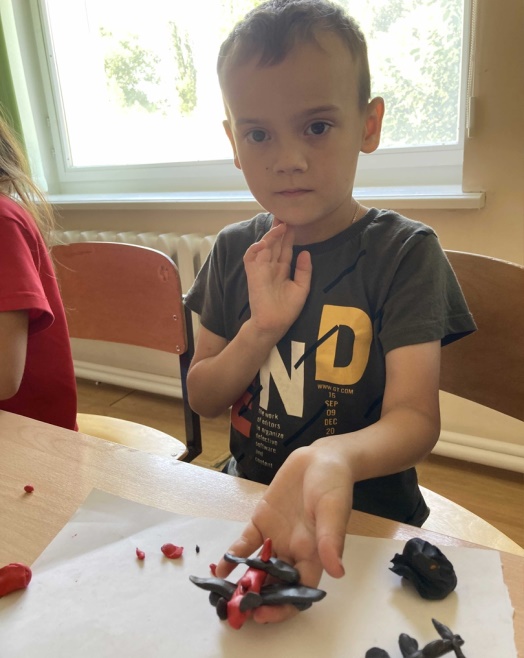 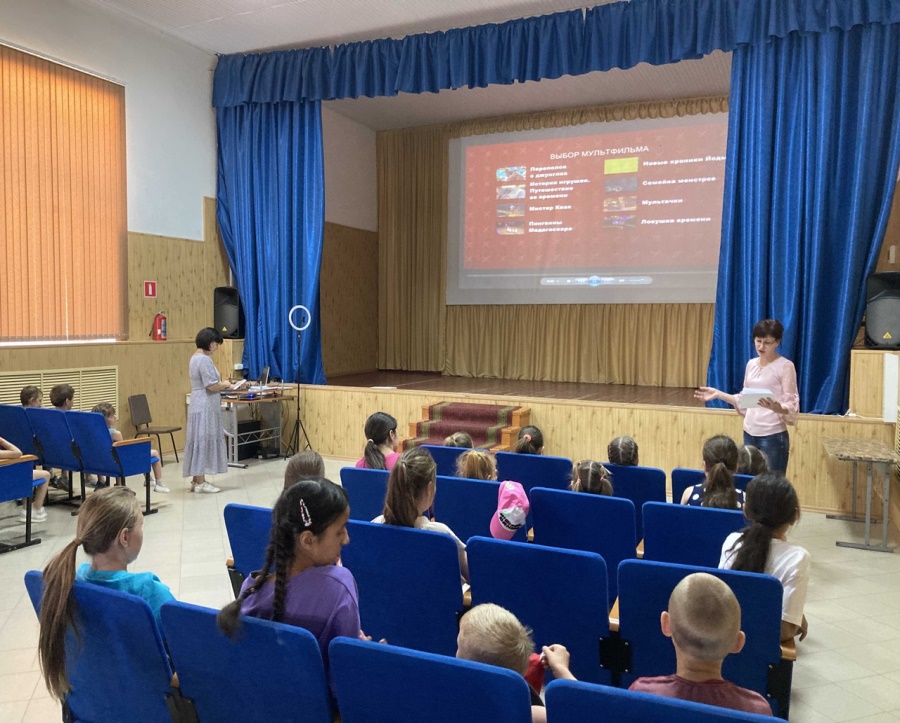 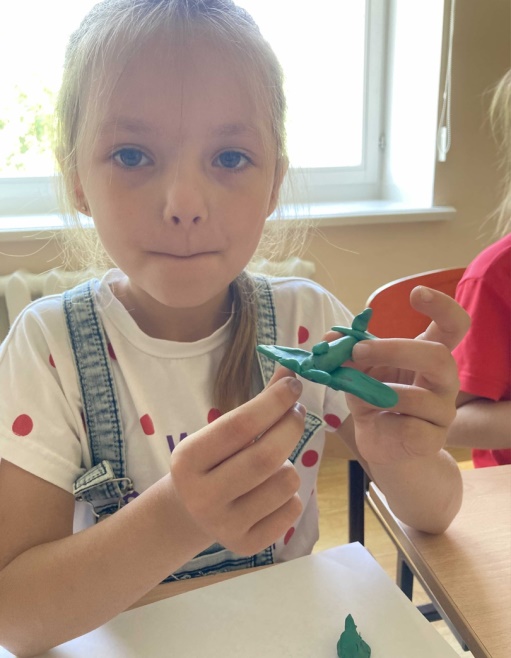 Потрудились все в этот день хорошо, и поэтому домой уходили  довольные результатами очередного лагерного дня.5 июля «День сказки»Каждый наш день начинается с утренней зарядки на свежем воздухе. Все ребята активные участники, иногда к ним присоединяются и замечательные  педагоги-воспитатели! Сегодня дети много разговаривали о сказках, рисовали сказки, смотрели мультфильмы, отгадывали сказочных героев и многое другое. После обеда, дети вышли играть в подвижные игры на улицу. Интересы ребят разделились, кто-то играл с мячом, кто-то прыгал на скакалке, так же были и подвижные игры, их проводили с детьми наши вожатые.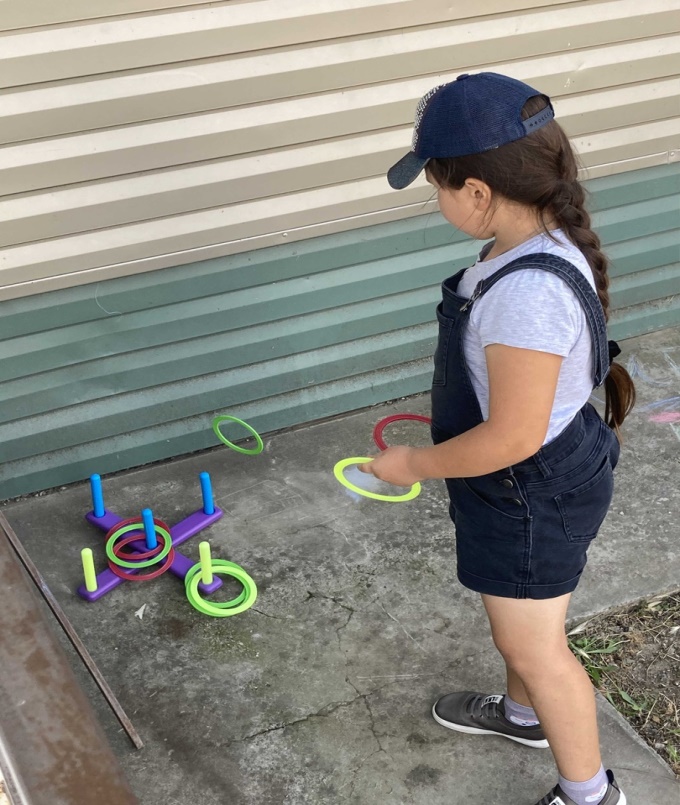 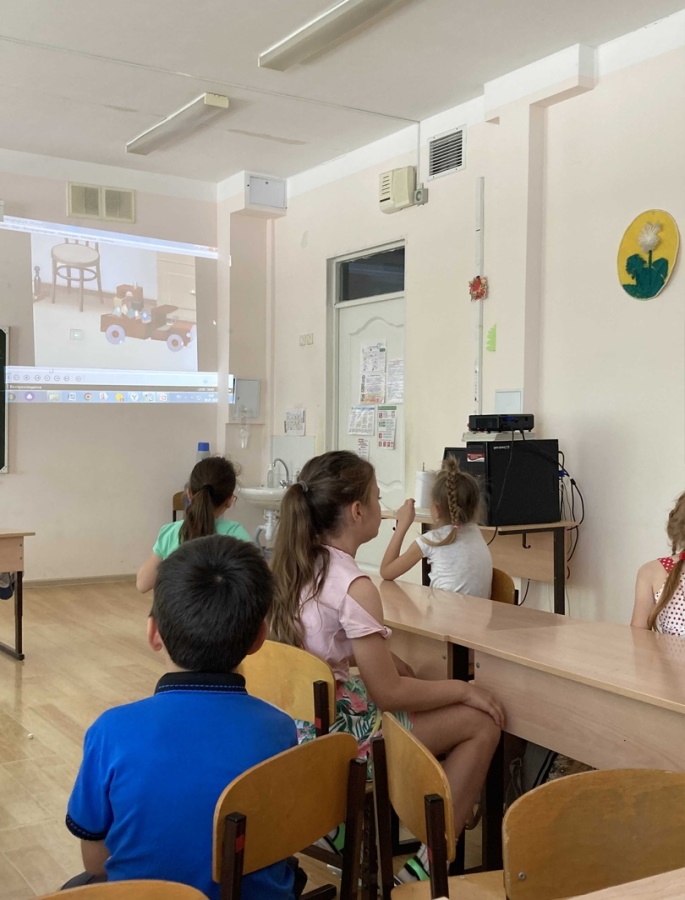 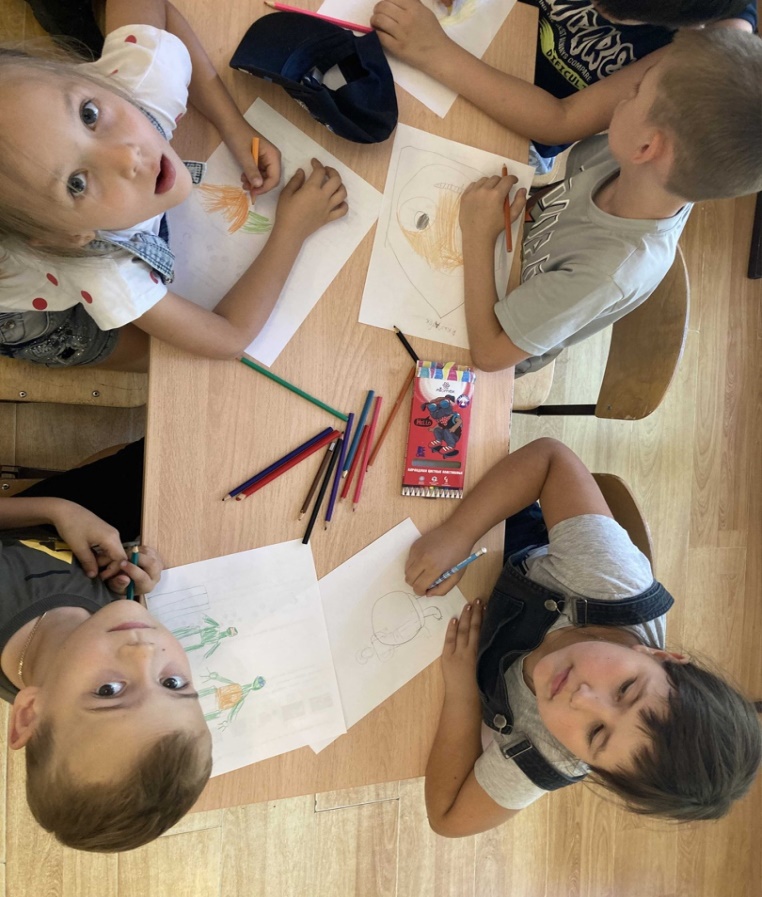 6 июля «День открытий»Сегодня ребята были заняты с самого раннего утра. Воспитатели порадовали своими кружками, от которых дети получили очень яркие и положительные эмоции. Дети из отряда «Нон-стоп» и «Звёздочки» приняли участие в игровом « Интеллектуальном марафоне», который подготовили сотрудники ДК. Ребята разгадывали ребус, загадки, складывали слово из букв. В лагерь все дети вернулись уставшие, но довольные. 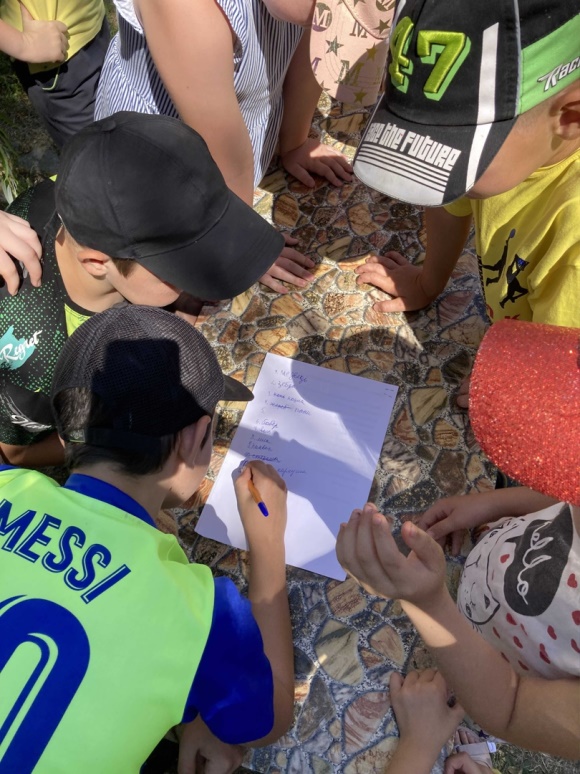 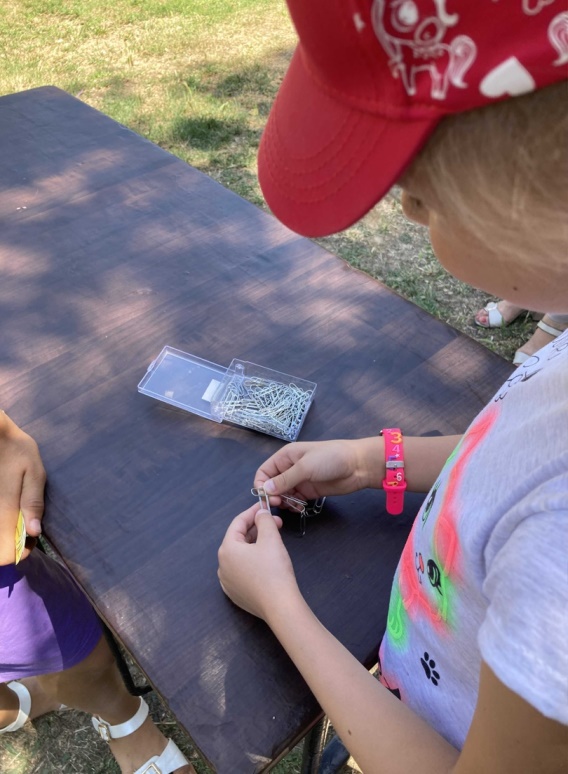 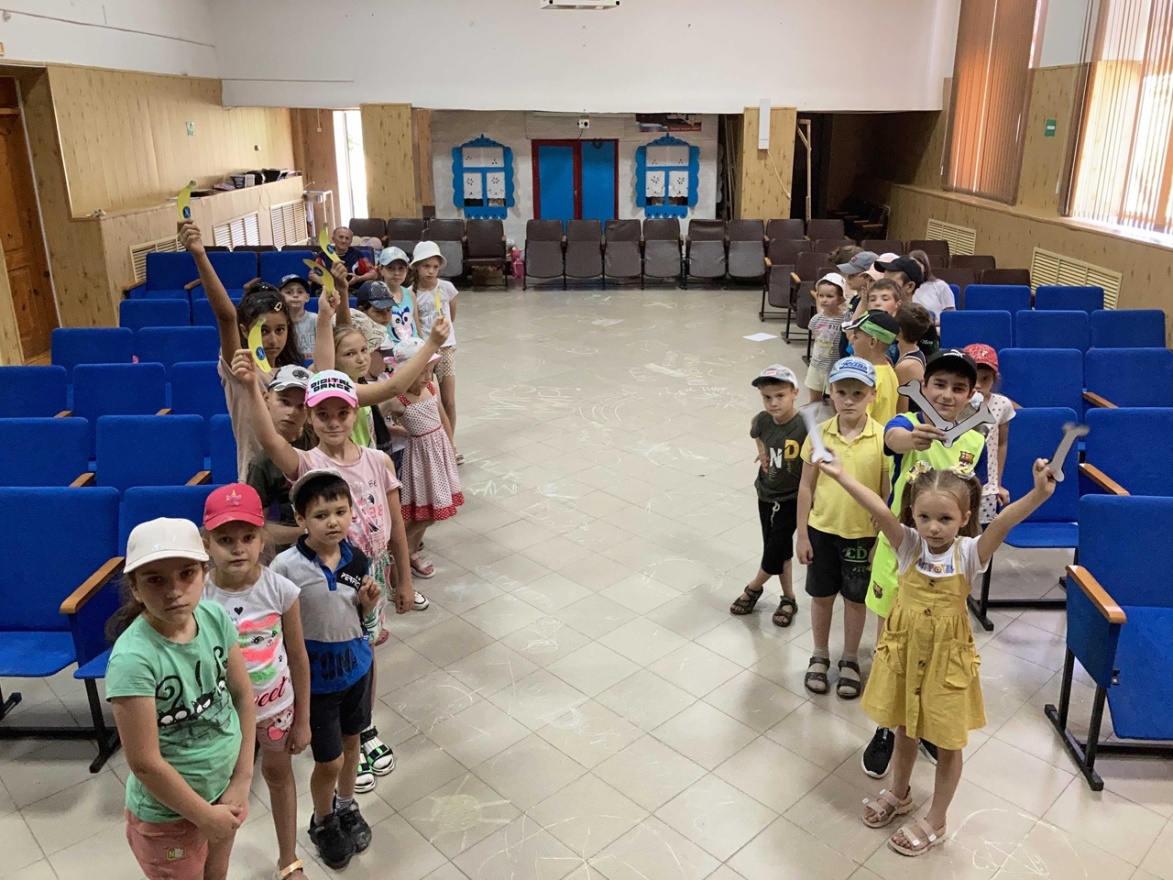 7 июля «День искусства»Сегодня четверг…погода просто замечательная! Дети пришли в лагерь с хорошим настроением! Утро началось с веселой зарядки с музыкальным сопровождением!             По отрядам проводились свои запланированные дела: беседа о правилах поведения в общественных местах, игры, в которых ребята принимали активное участие.            Наши замечательные повара приготовили вкусный завтрак! Все ребята завтракали с аппетитом! Спасибо поварам! После завтрака началась работа кружков. Затем детей пригласили в ДК на беседу с отцом Василием на тему: «Праздник Петра и Февроньи». Ребята узнали откуда пришёл этот праздник и почему его до сих пор отмечают все православные.              После возвращения в школу дети пошли играть в подвижные игры. Затем нас ждал  замечательный, сытный и аппетитный обед! Наши повара постарались на славу! Спасибо нашим поварам за то, что вкусно варят нам!!Вот так насыщено прошёл ещё один день.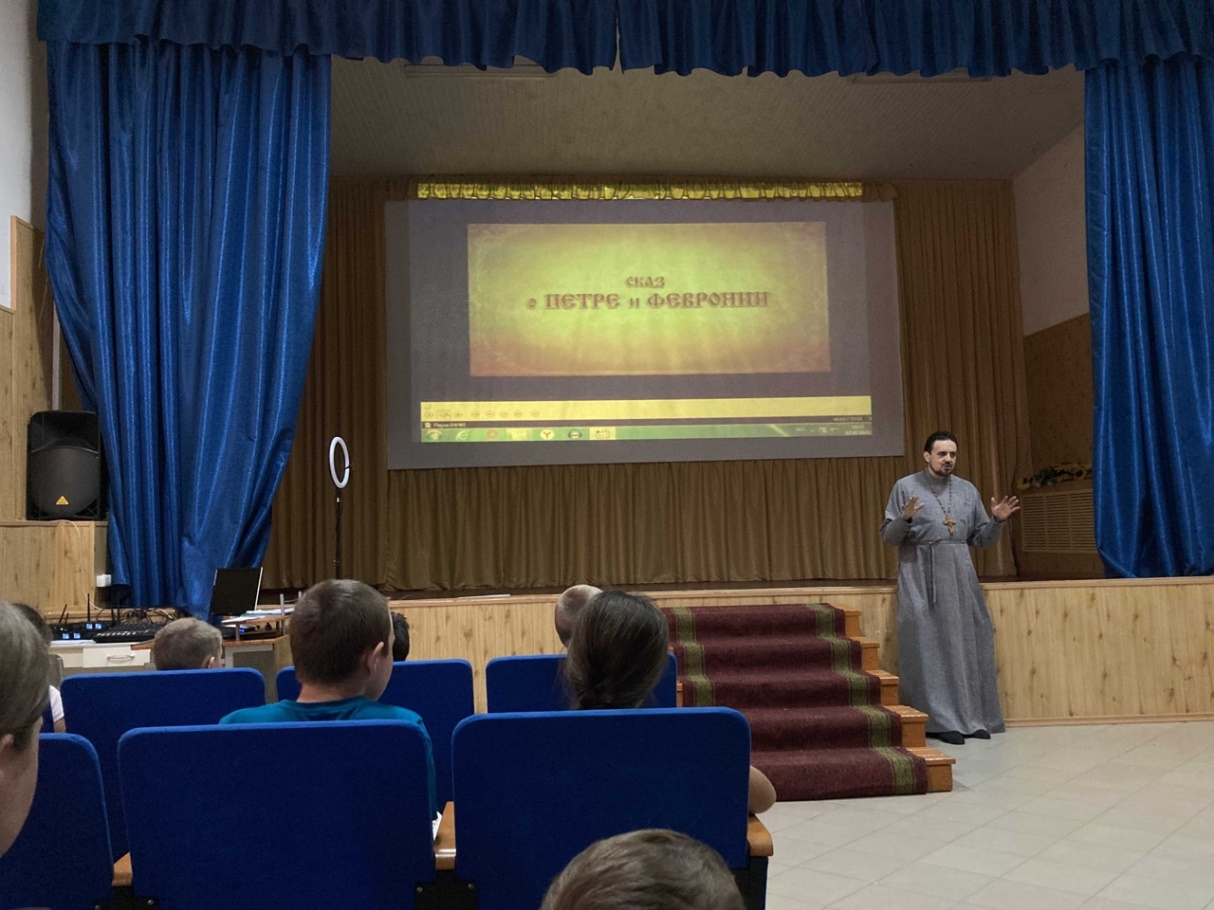 8 июля «День ПДД»Летнее солнышко встречает детей в пришкольном лагере. Ребята с радостью и интересом – посещают лагерь. Каждый день их ждут весёлые игры, интересные встречи. Сегодняшний день посвящён правилам дорожного движения. С утра все ребята принялись за зарядку, а дальше их ждал вкусный завтрак.Далее началась игровая программа «Своя игра» по ПДД. Дети поделились на пешеходов и водителей. В игровой форме они вспомнили правила перехода улиц, движения по тротуару, правила поведения в транспорте. Лучшим пешеходам и водителям были вручены призы. После вкусного обеда, ребята рисовали на асфальте свою семью. Получились очень красочные и душевные рисунки.Счастливые и с хорошим настроением ребята отправились домой.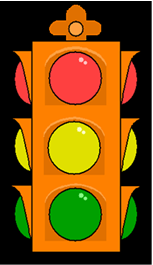 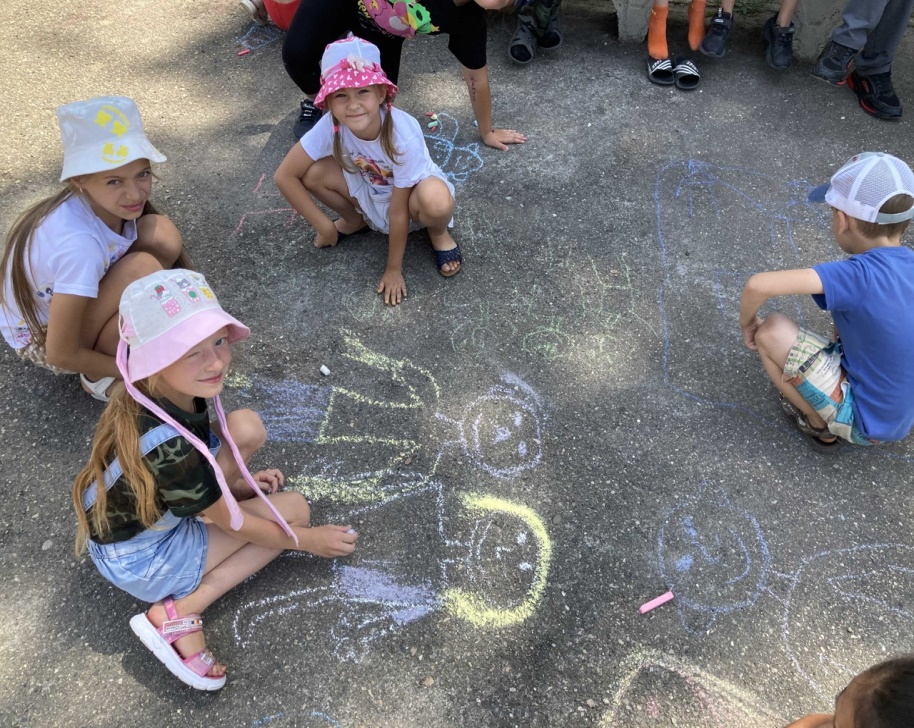 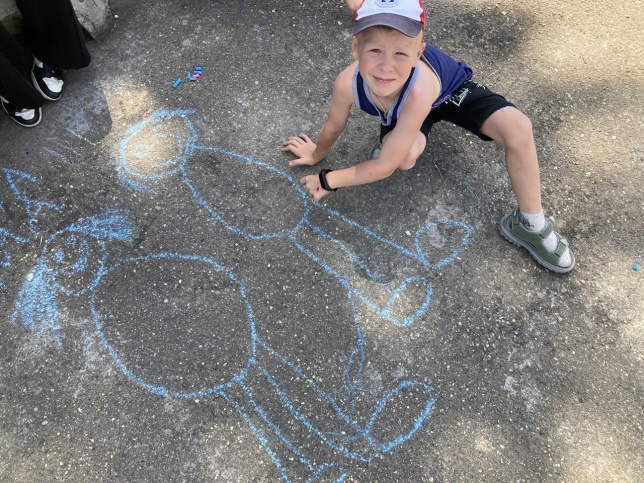 11 июля «День памяти»22 июня – день, когда каждый гражданин России переосмысливает настоящее и прошлое нашей Родины, когда вольно или невольно каждый россиянин возвращается мыслями к началу войны. Утром,   сразу    после   зарядки,   начальник    лагеря     Колпакова С.В. настроила детей  на серьезный лад, напомнила им, какой сегодня день и что детям предстоит сделать. После завтрака Ившин Ю.З. подготовил для детей мероприятие посвящённое ВОВ, на тему: «Никто не забыт, ничто не забыто». После ребята просмотрели прекрасный фильм «Дети войны», который никого не оставил равнодушным. Хороший и очень насыщенный событиями был сегодня день.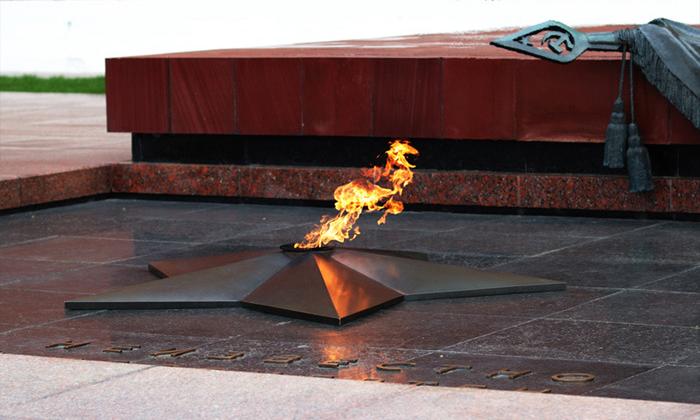 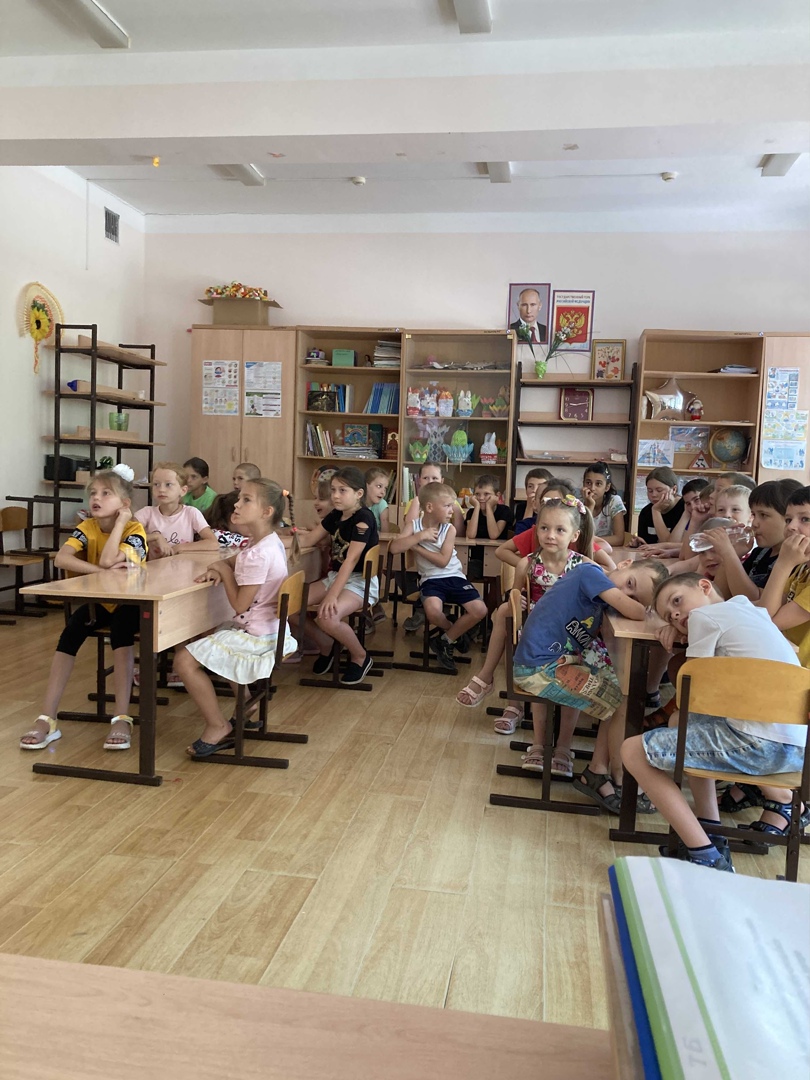 12 июля «День юмора»           День начинается со встречи  и  приема детей.            Как и все другие дни, этот день начался с зарядки на свежем воздухе  и утренней линейки. На линейке ребят ознакомили с сегодняшним планом, а также дали задание. После линейки ребят ждали конкурсные задания о вежливых словах, правилах поведения в общественных местах, транспорте.Сегодня весь день звучали шутки и анекдоты, столько смеха ещё не было за всю смену лагеря. А ещё наших ребят порадовал весёлый цирк, который запомнился смешными клоунами, акробатами и фокусниками. После вкусного обеда состоялись  спортивные соревнования между отрядами. Ребята с удовольствием бегали, прыгали, скакали. Победила, как всегда, дружба. Ура!            В этот день прошел  шашечный турнир. Участвовали ребята из всех отрядов. 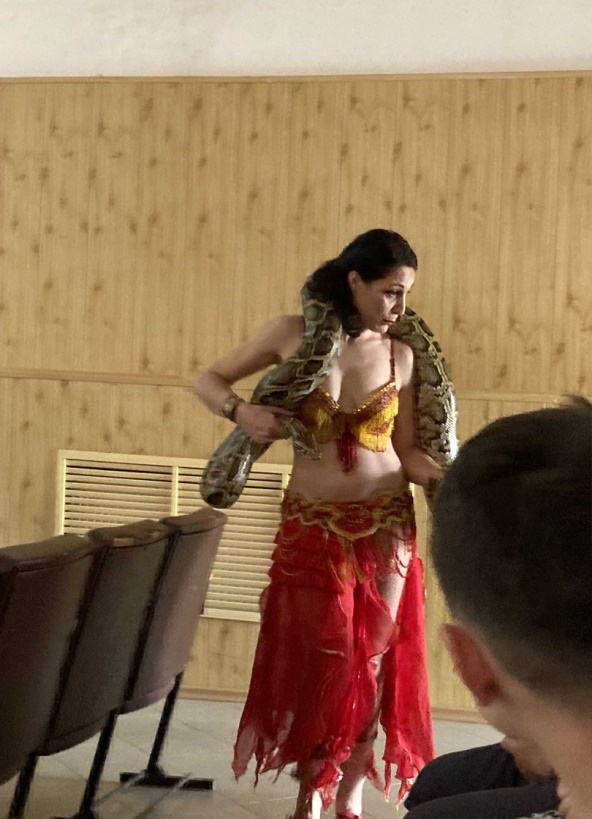 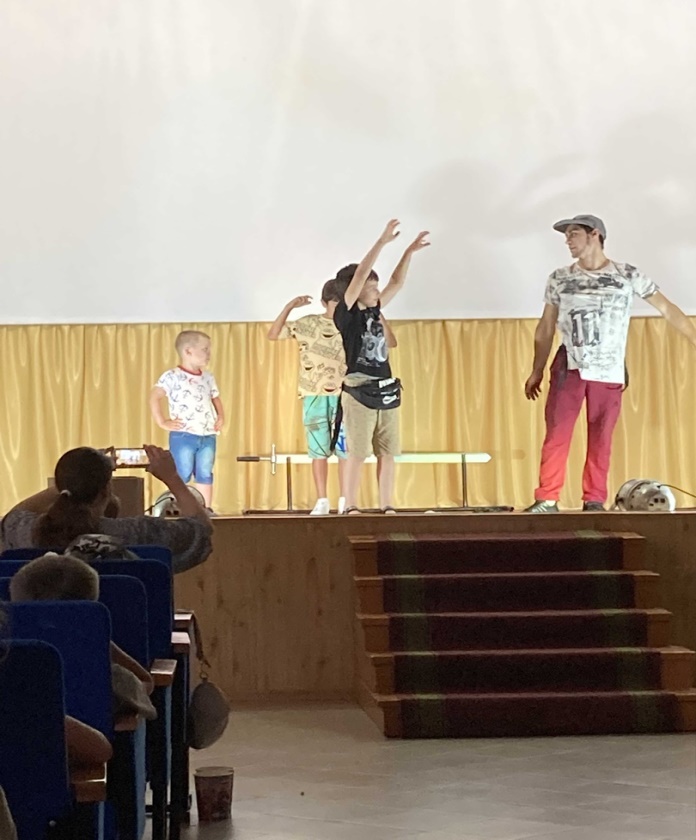 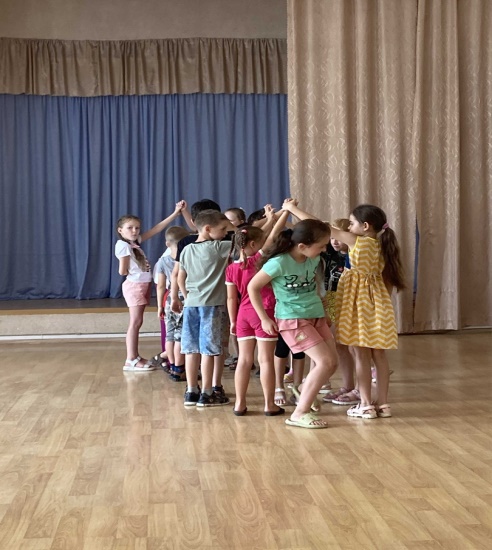 13 июля «День игры»        День прошел интересно, увлекательно, был насыщен интересными мероприятиями.          Линейка и веселая зарядка дали заряд энергии на целый день. Затем в отрядах провели «минутку здоровья». Её девиз: «Зеленая аптечка» - первая помощь при укусах насекомых. Дети хорошо знают, как нужно вести себя в природе, какие растения могут помочь, если укусили насекомые. После завтрака дети принялись за занятия, посетили кружок «В гостях у сказки» и «Страна спортландии». Так же сотрудники дома культуры подготовили для наших ребят мероприятие на тему: «Игры нашего двора». Дети узнали много новых и интересных игр с друзьями.        Закончился день спортивными соревнованиями на воздухе и настольными играми.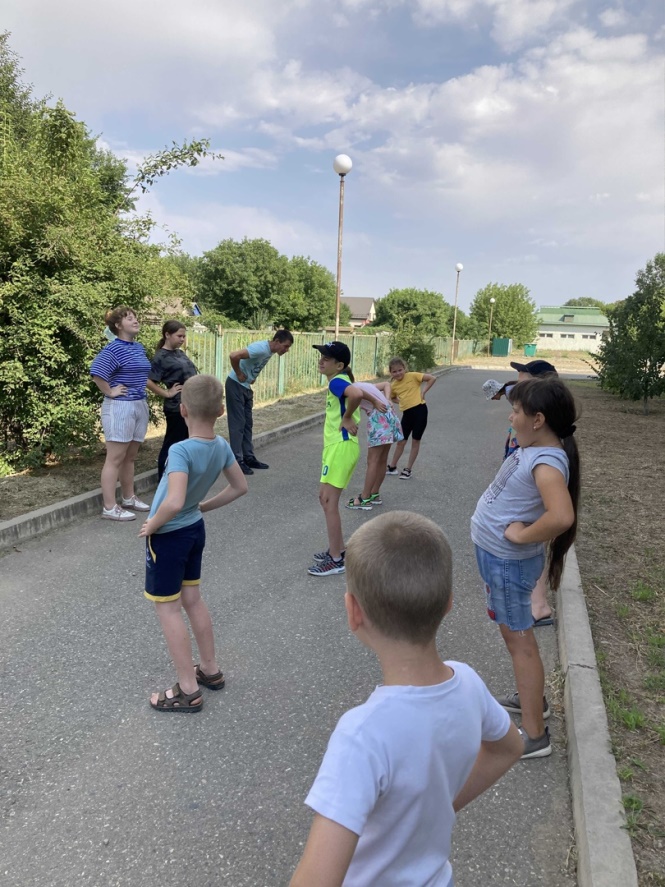 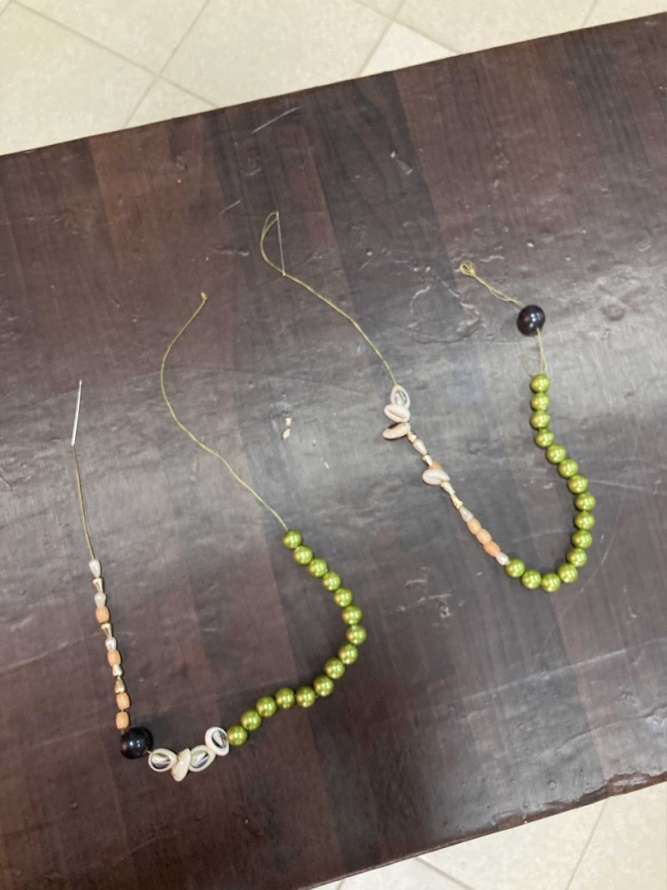 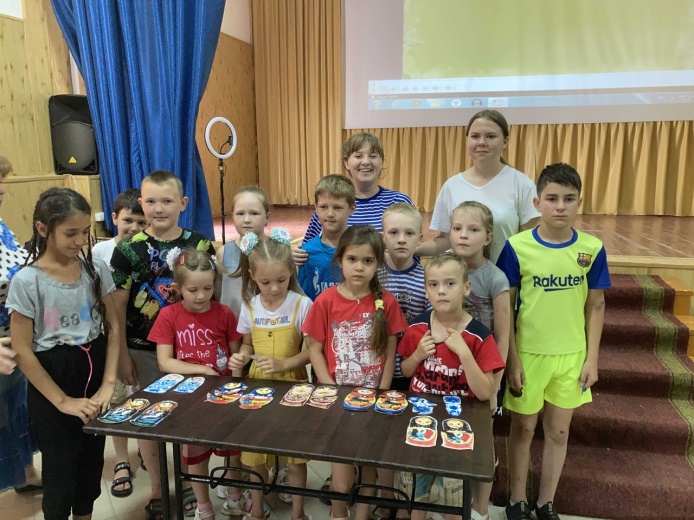 14 июля « День чудес»        Сегодняшний день  был полон удивительных и необычных открытий.          Веселая зарядка прошла под музыкальное сопровождение, звучали фрагменты из музыки к мультфильмам, а дети представляли повадки различных животных.         В этот  день дети проявили свою фантазию и творчество. Конкурс состоял  из разных этапов. На разных этапах дети исполняли песни, имитировали знаменитых певцов эстрады, защищали собственные фантастические проекты, рисовали рисунки на свободную тему.        В целом день прошел интересно, весело, быстро.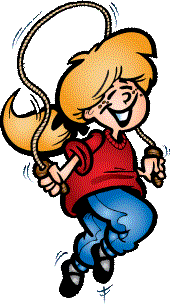 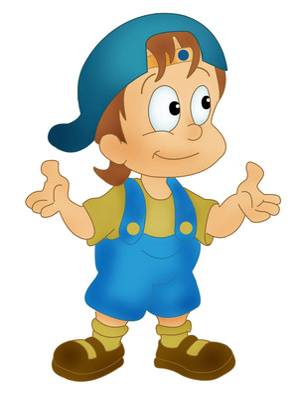 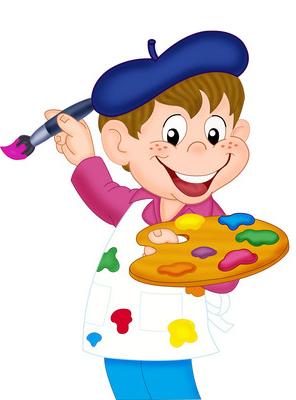 15 июля «День спорта»Лето – время игр, развлечений, свободы в выборе занятий, снятия накопившегося за год напряжения, восполнения израсходованных сил, восстановления здоровья. Этот период свободного общения детей.      Дети с большим желанием посещают лагерь.          Как и все другие дни, этот день начался с зарядки на свежем воздухе. В этот день она была чуть дольше обычного, с новыми упражнениями, потому, что этот день назывался День спорта. Весь день отряды соревновались в своих возрастных группах. Были проведены веселые старты для малышей,  эстафеты  для старших ребят. По результатам личных зачетов и командных игр прошло награждение победителей. Усталые, но довольные, дети пошли  в столовую. Надеемся, что этот день запомнится ребятам надолго.Настроение у ребят отличное, несмотря на то, что завтра -  закрытие лагеря.  Мы так привыкли друг к другу!  Но впереди еще 1,5 месяца каникул и это радует!!! 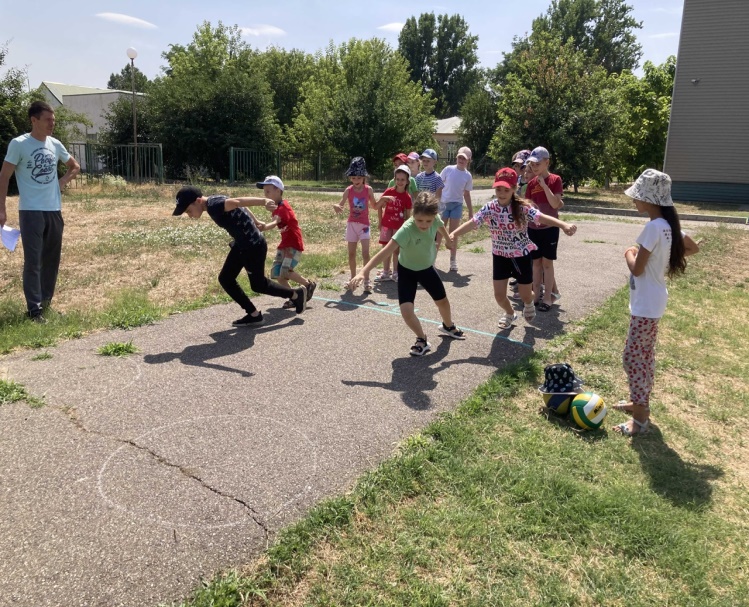 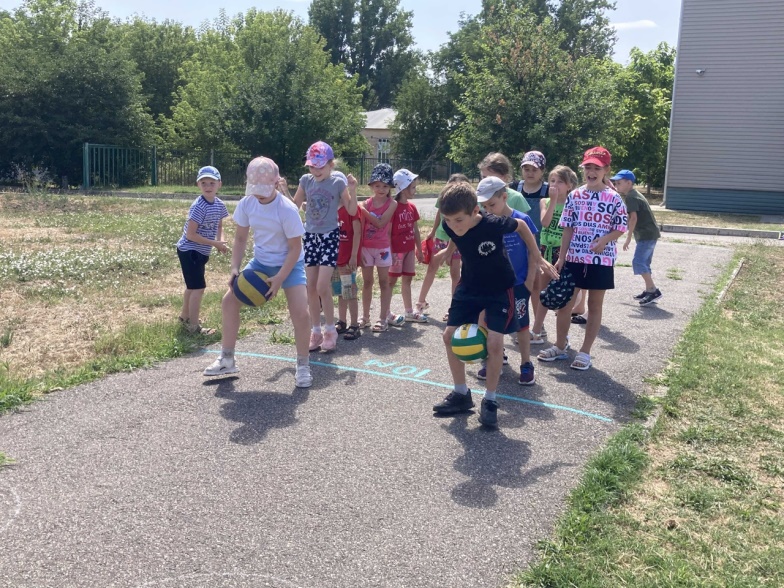 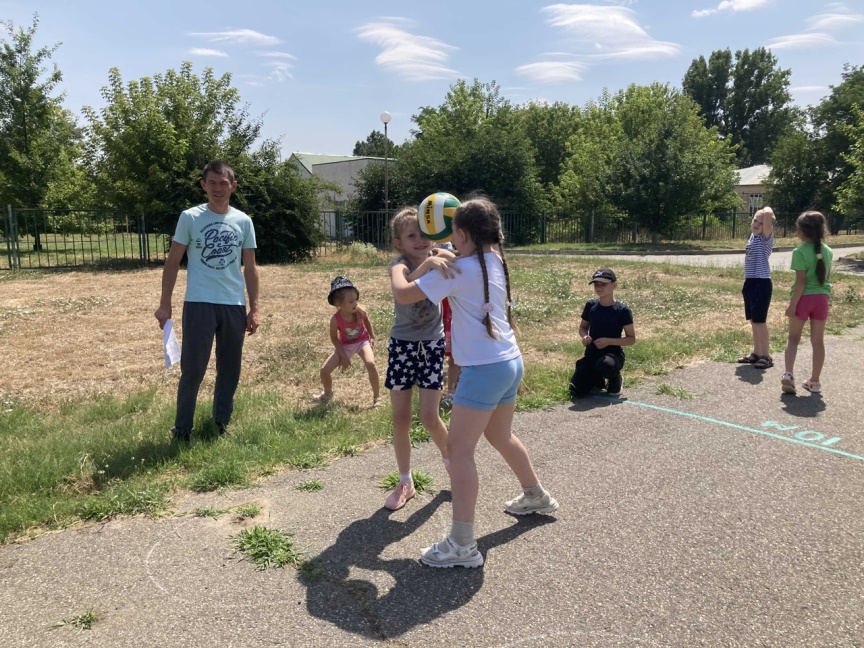 18 июля «Закрытие лагеря»         Сегодня последний день лагерной смены!  Немножко грустное настроение.           С утра,  после веселой утренней зарядки под музыкальное сопровождение,  прошли отрядные дела: конкурс стихотворений о дружбе, разгадывание загадок, игры. После вкусного лагеря состоялось мероприятие на базе ДК в честь закрытия лагерной смены. И по традиции дети обливались водой, наряжались в русалок, участвовали в эстафетах. Начальник лагеря Колпакова С.В. подвела итоги лагерной смены.         Вот и закончилась такая веселая, интересная, дружная смена! Пора идти домой, но ребята не торопятся…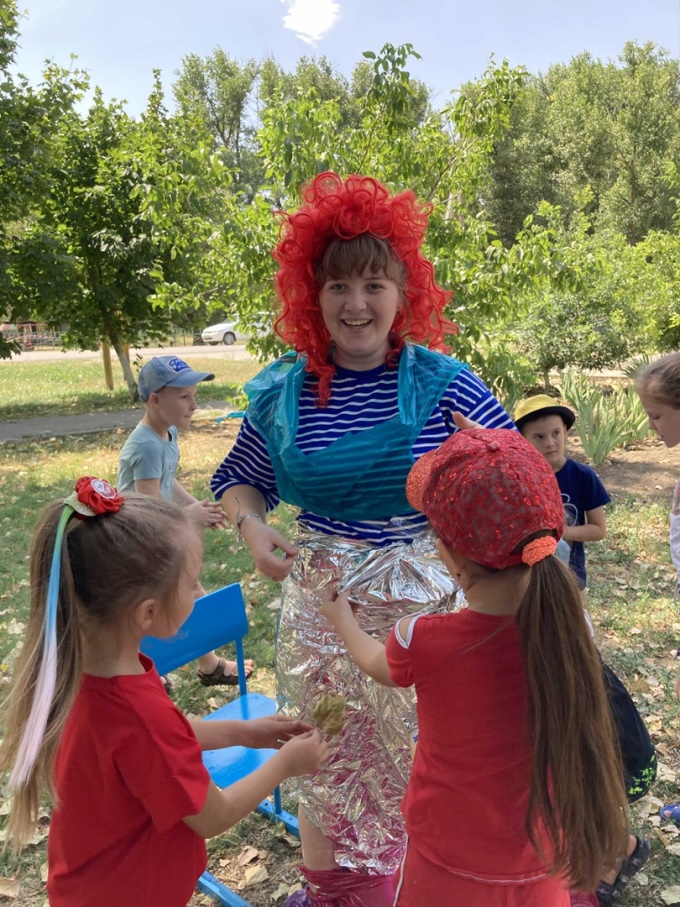 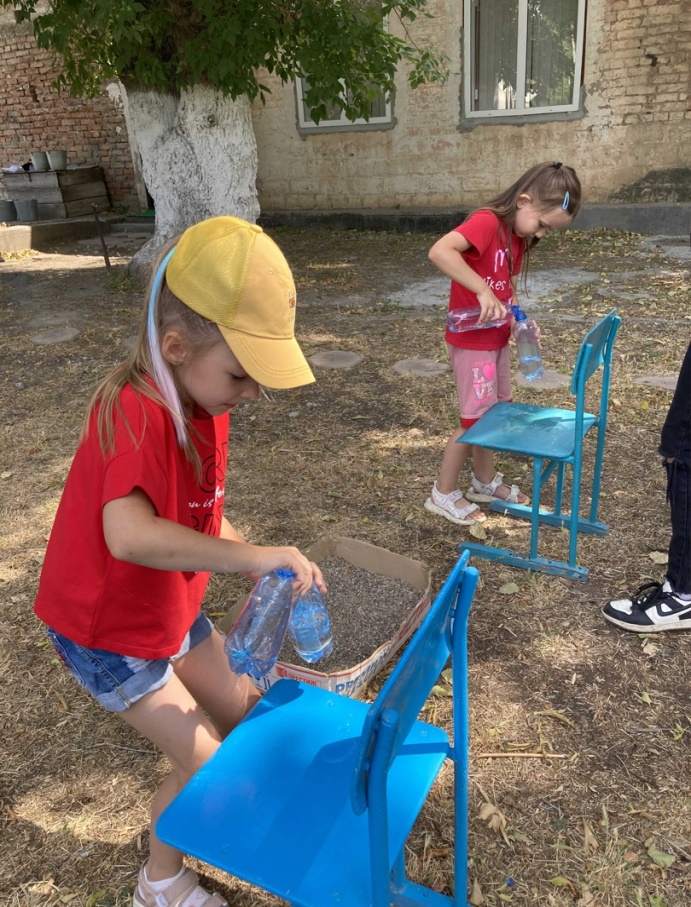 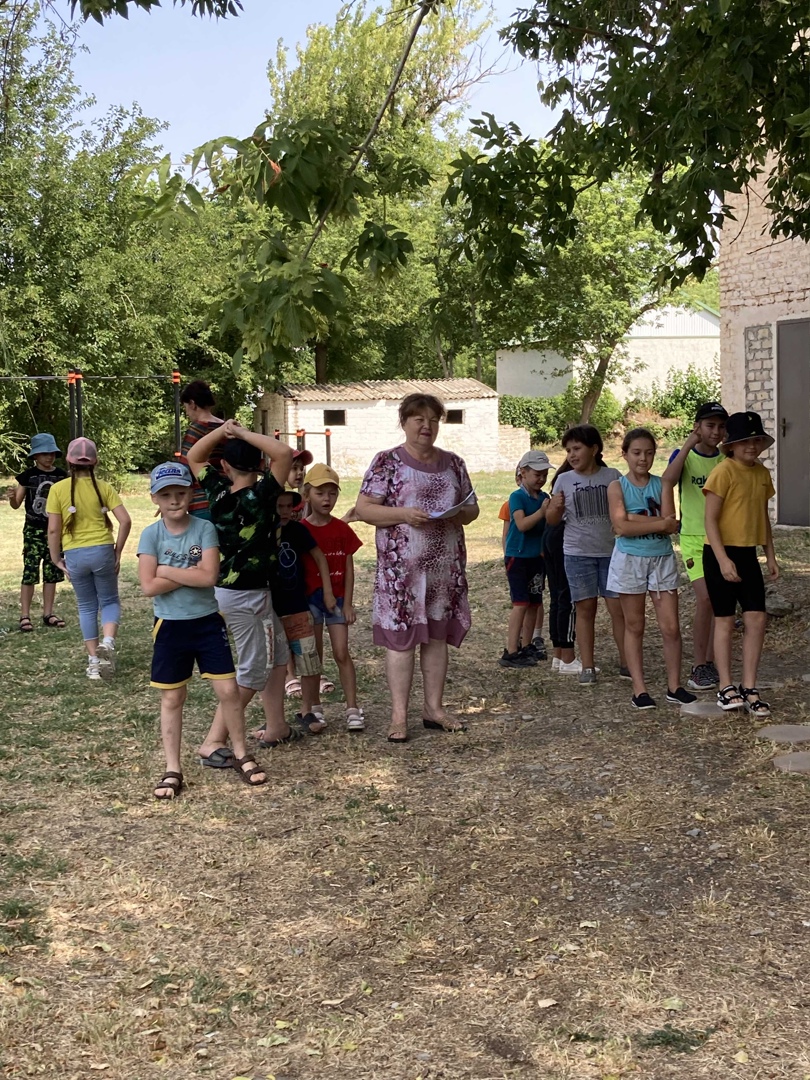 